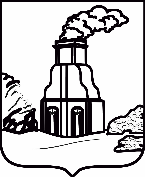 АДМИНИСТРАЦИЯ  ГОРОДА БАРНАУЛАПОСТАНОВЛЕНИЕОт __________________						        №________________В соответствии с Федеральным законом от 13.07.2015 №220-ФЗ 
«Об организации регулярных перевозок пассажиров и багажа автомобильным и городским наземным электрическим транспортом в Российской Федерации и о внесении изменений в отдельные законодательные акты Российской Федерации», постановлением администрации города от 03.10.2016 №1938 «Об утверждении Положения об организации регулярных перевозок пассажиров и багажа автомобильным транспортом и городским наземным электрическим транспортом на территории городского округа - города Барнаула» администрация города Барнаула постановляет:1. Внести в приложение к постановлению администрации города от 22.06.2016 №1237 «Об утверждении Порядка ведения Реестра маршрутов регулярных перевозок города Барнаула» (в редакции постановления от 01.08.2022 №1133) следующие изменения и дополнение:1.1. Пункт 4 изложить в следующей редакции:«4. Источниками для проверки сведений при формировании Реестра являются:сведения о маршрутах регулярных перевозок, поданные в комитет юридическими лицами и индивидуальными предпринимателями, осуществляющими перевозки пассажиров и багажа по маршрутной сети города Барнаула (далее – перевозчики), в порядке, предусмотренном частью 1 статьи 39 Федерального закона №220-ФЗ;заключенные между комитетом и перевозчиками муниципальные контракты на выполнение работ, связанных с осуществлением регулярных перевозок пассажиров и багажа автомобильным транспортом по регулируемым тарифам;заключенные комитетом концессионные соглашения, соглашения о муниципально-частном партнерстве, предусматривающие использование транспортных средств городского наземного электрического транспорта (трамваев, троллейбусов), автобусов, приводимых в движение электрической энергией от батареи, заряжаемой от внешнего источника (электробусов), для осуществления регулярных перевозок пассажиров и багажа и эксплуатацию объектов, технологически обеспечивающих их движение (далее – концессионное соглашение, соглашение о муниципально-частном партнерстве);свидетельства об осуществлении перевозок по маршруту регулярных перевозок (далее – свидетельство);»;1.2. В пункте 5:1.2.1. Абзац 1 изложить в следующей редакции:«В Реестре в отношении каждого из маршрутов регулярных перевозок комитетом регистрируются следующие сведения:»;1.2.2. Абзац 10 изложить в следующей редакции:«характеристики транспортных средств (виды транспортных средств, классы транспортных средств, экологические характеристики транспортных средств, максимальный срок эксплуатации транспортных средств, характеристики транспортных средств, влияющие на качество перевозок), предусмотренные решением об установлении или изменении маршрута регулярных перевозок, муниципальным контрактом и (или) заявкой на участие в открытом конкурсе на право осуществления перевозок по маршруту регулярных перевозок (далее - открытый конкурс), поданной участником открытого конкурса, которому выдано свидетельство;»;1.3. Пункт 7 изложить в следующей редакции:«7. Ведение Реестра комитетом осуществляется путем внесения в него сведений о маршрутах регулярных перевозок, а также путем внесения в Реестр соответствующих изменений в порядке, предусмотренном для ведения Реестра.»;1.4. В пункте 10:1.4.1. абзац 6 изложить в следующей редакции:«свидетельства»;1.4.2. Дополнить абзацами 8 – 9 следующего содержания:«концессионного соглашения; соглашения о муниципально-частном партнерстве.»;1.5. Пункт 12 изложить в следующей редакции:«12. Включение (исключение, изменение) сведений о маршруте в Реестр производится в течение трех рабочих дней со дня вступления в силу соответствующего приказа комитета, начала осуществления регулярных перевозок в соответствии с выданным свидетельством, заключенным муниципальным контрактом, концессионным соглашением либо соглашением о муниципально-частном партнерстве.».2. Комитету информационной политики (Андреева Е.С.) обеспечить опубликование постановления в газете «Вечерний Барнаул» и официальном сетевом издании «Правовой портал администрации г.Барнаула».3. Контроль за исполнением постановления возложить на заместителя главы администрации города по дорожному хозяйству и транспорту.Глава города                                                                                        В.Г. ФранкО внесении изменений и дополнения в приложение к постановлению администрации города от 22.06.2016 №1237 
«Об утверждении Порядка ведения Реестра маршрутов регулярных перевозок города Барнаула» (в редакции постановления от 01.08.2022 №1133)